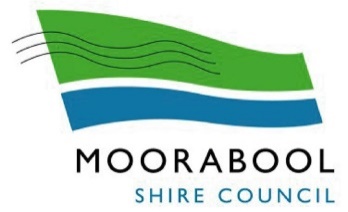 Planning and Environment Act 1987OBJECTING TO GRANT A PLANNING PERMITWHO IS OBJECTING? (*Mandatory fields – if not providing email, must provide street address)WHAT APPLICATION DO YOU OBJECT TO?WHAT  THE REASONS FOR YOUR OBJECTION?HOW WILL YOU BE AFFECTED BY THE GRANT OF A PERMIT? YOU AGREEABLE TO MEDIATION WITH THE PERMIT APPLICANT/S?   YES  NO     (please state reason) _______________________________________________________IMPORTANT NOTES ABOUT OBJECTIONS TO PERMIT APPLICATIONSThis form is to help you make an objection to an application in a way which complies with the Planning and Environment Act 1987, and which can be readily understood by the responsible authority.  There is no requirement under the Act that you use any particular form.Make sure you clearly understand what is proposed before you make an objection. You should inspect the application at the responsible authority’s office.To make an objection you should clearly complete the details on this form and lodge it with the responsible authority as shown on the Public Notice – Application for Planning Permit.An objection must:State the reasons for your objections; and State how you would be affected if a permit is granted.The responsible authority may reject an application (objection) which it considers has been made primarily to secure or maintain a direct or indirect commercial advantage for the objector.  In this case, the Act applies as if the objection had not been made.A person may inspect your objection by accessing the planning permit application file during office hours.If your objection related to an effect on a property other than at the address as shown on this form, give details of that property and your interest in it.To ensure the responsible authority considers your objection, make sure the authority receives it by the date shown on the notice you were sent or which you saw in a newspaper or on the site.If you object before the responsible authority makes a decision, the responsible authority will tell you of its decision.  If despite your objection the responsible authority makes a decision to grant the permit, you can appeal against the decision.  Details of the appeal procedures are set out of the back of the Notice of Decision which you will receive.  An appeal must be made on a prescribed form (obtainable from the Victorian Administrative Appeal Tribunal) and accompanied by the prescribed fee.  A copy must be given to the responsible authority.  The closing date for appeals is 21 days from the responsible authority giving notice of its decision.If the responsible authority refuses the application, the application can also be appealed.  The provisions are set out on the Refusal of Planning Application which will be issued at the time.Copies of objections / submissions lodged with the responsible authority will be made available to the public and copies may be made to interested parties for the sole purpose of enabling consideration and review as part of a planning process under the Planning and Environment Act 1987.Should you choose to lodge a petition, please note that all correspondence will be sent to the first person listed on the petition who is considered the “head petitioner”.   As the head petitioner you should see to it that other persons listed on the petition are kept informed of any relevant correspondence from Council. Please refer to Council’s Meeting Procedures Local Law No. 8 on www.moorabool.vic.gov.au to ensure petitions are prepared according to the Local Law.Collection of Personal Information The Moorabool Shire Council is committed to protecting your privacy. The personal information requested on this form is being collected by Moorabool Shire Council for the purpose of assessing planning permit applications, parts of which are set out in the Planning and Environment Act 1987 (PE Act). The personal information will be used for the following purposes: • correspond with you about your permit application • if necessary, notify affected parties who may wish to inspect your application so that they can respond – this may be a notice onsite, in a notice online, and/or by post • or for any other directly related, or reasonably related purposes. The information you provide will be made available: • online on Council’s website during the public notice period of the application • on Council’s permit register (no name or personal details are visible in the online register) • to any person who may wish to inspect your application until the application process is concluded, including any review at the Victorian Civil and Administrative Tribunal • to relevant officers within Council and other pertinent Government agencies directly involved in the planning process • to persons accessing information in accordance with the Public Records Act 1973, Planning and Environment Act 1987 (PE Act) or the Freedom of Information Act 1982. It will not be disclosed to any other external party without your consent, unless required or authorised by law. If the personal information is not collected, we may not be able to process your application. If you wish to access or alter any of the personal information you have supplied to Moorabool Shire Council, please contact the Planning and Building department by telephone      (03) 53667100 or email www.moorabool.vic.gov.auI/WE (Name in block letters):I/WE (Name in block letters):I/WE (Name in block letters):I/WE (Name in block letters):I/WE (Name in block letters):I/WE (Name in block letters):OF (Address)OF (Address)OF (Address)OF (Address)OF (Address)OF (Address)POSTCODEPOSTCODEPOSTCODE*EmailContacts: (Home)(Work)*(Mobile)PERMIT APPLICATION NUMBER:WHAT IS PROPOSED:WHAT IS PROPOSED:WHAT  IS PROPOSED TO BE USED OR DEVELOPED:WHAT  IS PROPOSED TO BE USED OR DEVELOPED:WHO APPLIED FOR THE PERMIT:WHO APPLIED FOR THE PERMIT:Please attach a separate page if not enough room availablePlease attach a separate page if not enough room availableSIGNATURE                                                                                                          DATE